هو الله- ای آیت لطف حق لطف الهی باید پرتو رحمانی...عبدالبهآء عباساصلی فارسی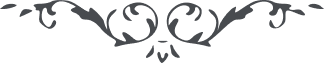 لوح رقم (8) – من آثار حضرت عبدالبهاء – مکاتیب عبد البهاء، جلد 8، صفحه 12هو اللهای آیت لطف حق لطف الهی باید پرتو رحمانی گردد یعنی در جمیع احوال و اخلاق باید حکایت از اشراق نماید تا شمع روشن محفل آفاق گردد و نور انجمن وفاق و آن تخلق باخلاق حضرت خلاق علی الاطلاق (ع ع)